●Depending on reservation status, we may not be able to meet your request.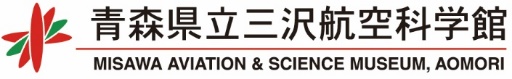 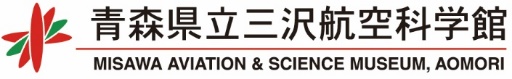 Today’s Date////Date / Timeof VisitMonthMonthDayDayYearArrival TimeArrival TimeDeparture TimeDate / Timeof Visit//：：：Weather ConditionVisit regardless of the weather　Visit only in sunny weather　Visit only in rainy weatherVisit regardless of the weather　Visit only in sunny weather　Visit only in rainy weatherVisit regardless of the weather　Visit only in sunny weather　Visit only in rainy weatherVisit regardless of the weather　Visit only in sunny weather　Visit only in rainy weatherVisit regardless of the weather　Visit only in sunny weather　Visit only in rainy weatherVisit regardless of the weather　Visit only in sunny weather　Visit only in rainy weatherVisit regardless of the weather　Visit only in sunny weather　Visit only in rainy weatherVisit regardless of the weather　Visit only in sunny weather　Visit only in rainy weatherGroup NameGrade(s)AddressContact NameAddressContact NameTelAddressZip FaxNumber of Preschool Students High School StudentsNumber of Elementary School StudentsAdultsNumber of Junior High School StudentsAccompanying TeachersTotalTransportationLarge Buses(Number of buses: )Small Buses(Number of buses: )　Others()　Lunch RoomNecessary　Unnecessary　Need space only in rainy weatherLuggage StorageNecessary　UnnecessaryPreferred Contact MethodFax　Email(Address: )Special ReservationsScience Shows and Workshops　Please see the linked URL.Requested Title　　　　　　　　　	1st group	2nd group	3rd group	4th group
Requested Time	  :  -	  :  -	  :  -	  :  -
Number of People	         	         	         	         Video Viewings　Up to 160 people at a time.Requested Title　Adventure of Miss Veedol　Last Chance for Glory	1st group	2nd group
Requested Time	  :  -	  :  -
Number of People	         	         Special Exhibition　Please check out our website for details.館使用欄☐経工企（　　　　　/　　　　　/　　　　　）☐入力（　　　　　　）☐返信（　　　　　　）